РЕКОМЕНДАЦИИ ПО РАБОТЕ В МОДУЛЕ «ИНФИН-ЗАРПЛАТА» С 2023 годаС 2023 года датой дохода для зарплаты будет являться день её выплаты. Соответственно, и удерживать НДФЛ нужно будет при каждой выплате работнику, в т. ч. и с аванса (закон от 14.07.2022 № 263-ФЗ).Меняются также сроки уплаты НДФЛ и взносов.Следует учитывать, что по новым правилам начисленные доходы для правильного расчета НДФЛ и предоставления вычетов должны находиться в лицевом счете сотрудника в том месяце, когда они фактически выплачены (письмо ФНС от 09.11.2022 № БС-4-11/15099@). Одновременно с этим правила расчету страховых взносов (СВ) за месяц (статья 424 НК РФ), а также отражение расходов по заработной плате и начисленных СВ в составе затрат на бухгалтерских счетах не меняются. Если организация выплачивает зарплату не в последний день месяца, а в следующем месяце за предыдущий, то для целей расчета НДФЛ месяц дохода – это месяц в котором зарплата получена, а для расчета СВ и формирования затрат на бухгалтерских счетах (20,26,44 и пр.) – это месяц, за который зарплата начислена.Получается, что одна и та же операция по начислению зарплаты должна одновременно отражаться в двух периодах лицевого счета: для расчета НДФЛ – в месяце получения дохода, для расчета СВ и отнесения на затраты – в месяце начисления дохода.В модуле ИНФИН-Зарплата версии 2023 такой порядок расчетов реализован следующим образом:При начислении зарплаты или любого другого дохода необходимо указывать Дату получения дохода. 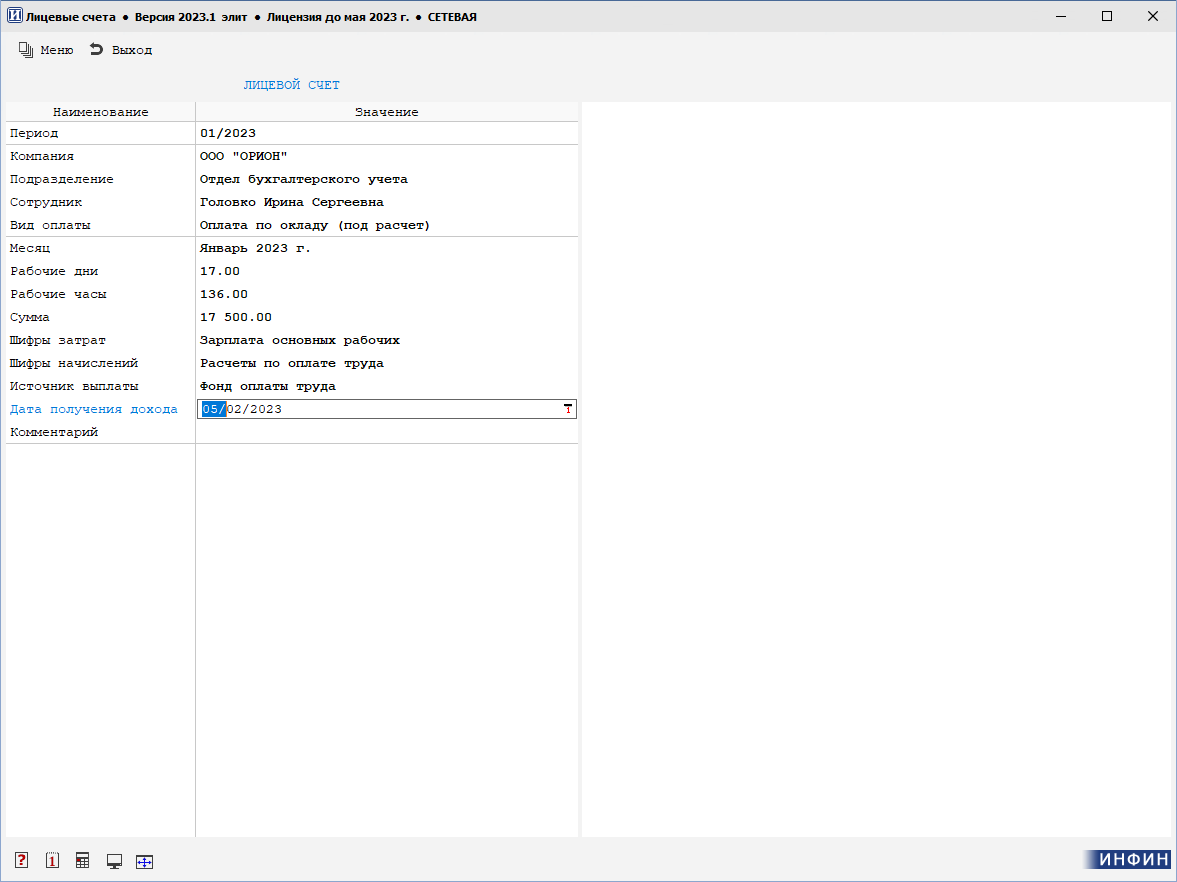 Если дата точно не известна, то нужно чтобы она была указана в пределах того месяца, когда доход будет выплачен.Чтобы поле «Дата получения дохода» было доступно при коллективном и табличном расчете, нужно чтобы в Настройке справочника видов оплат и удержаний у этого вида оплат (далее - ВО) в поле Дата Выплаты стоял знак ?.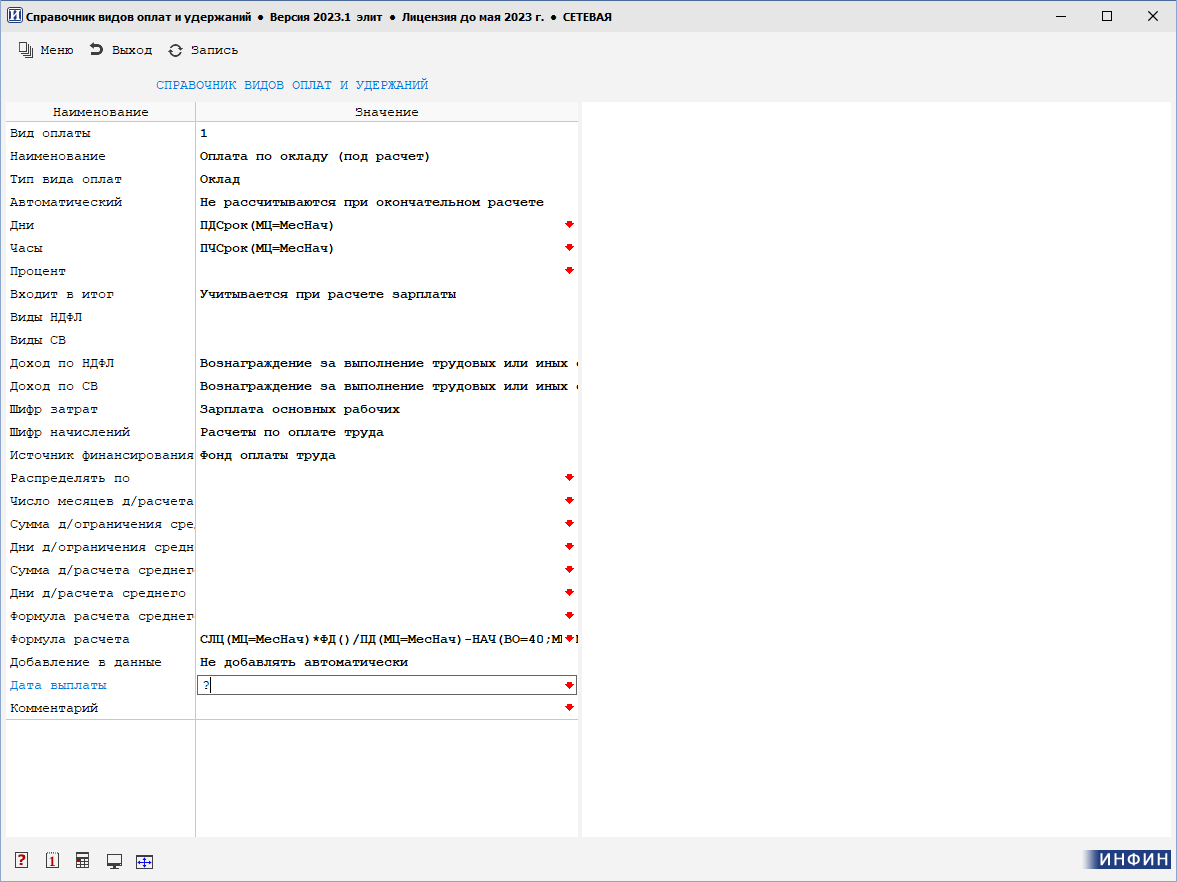 При конвертации на версию 2023.1 это поле будет заполнено знаком ? (если было пустым) для ВО в диапазоне с 1 по 4999 неавтоматических (Не рассчитываются при окончательном расчете) с настройкой «Входит в итог» =1 (Учитывается при расчете зарплаты) и для ВО с настройкой «Входит в итог» =2 (Не учитывается при расчете зарплаты), если у этих ВО указан «Доход по НДФЛ», отличный от -99,-1. В настройке ВО в диапазоне с 1 по 4999 автоматических (Рассчитываются при окончательном расчете) в поле Дата выплаты нужно проставить ???, чтобы дата выплаты была запрошена в момент расчета. Если поле Дата выплаты оставить незаполненным, то дата получения дохода в лицевых счетах будет заполнена автоматически последним числом месяца, в котором произведен расчет.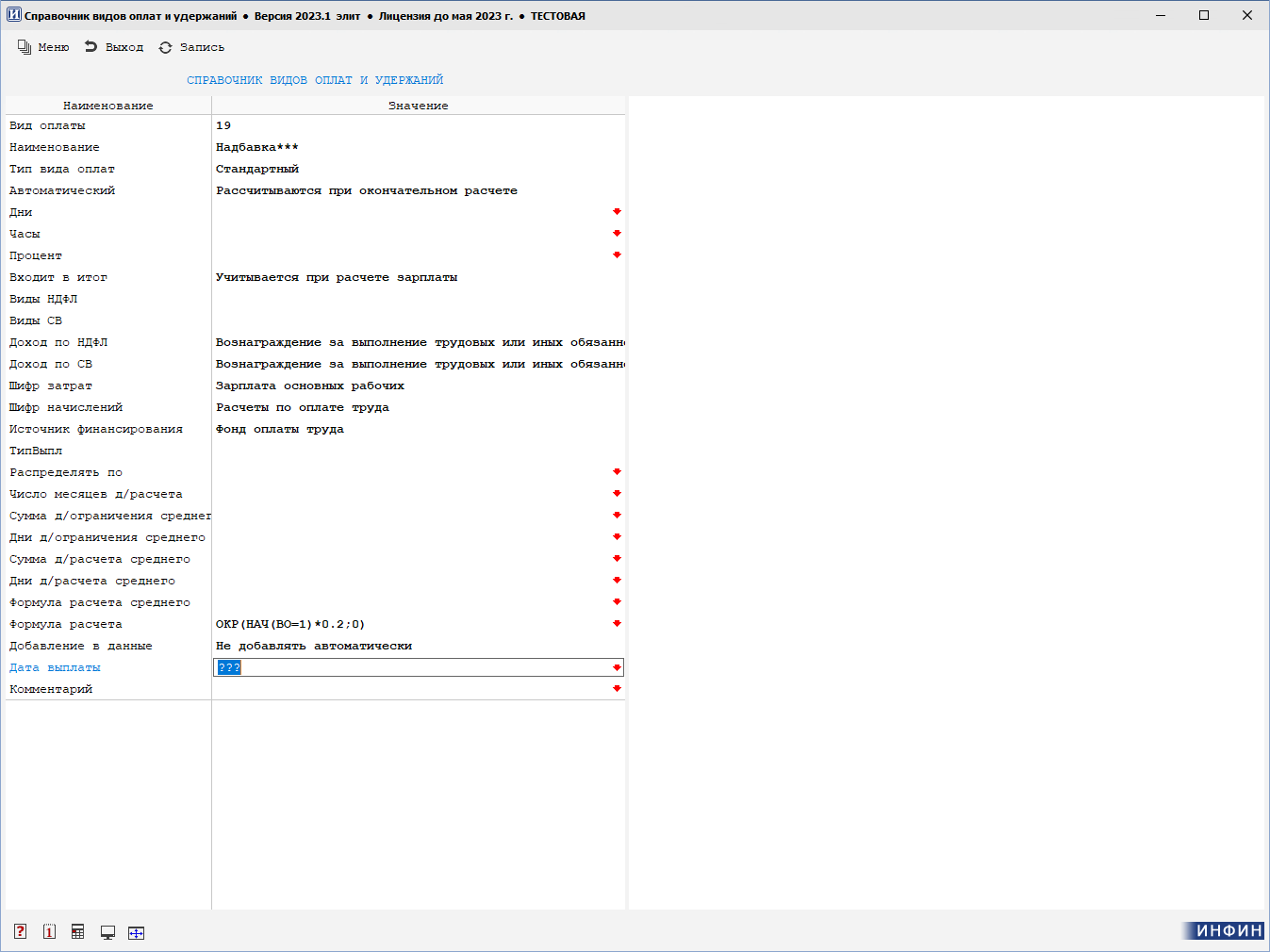 В настройке поля Дата выплаты можно также использовать формулу для расчета конкретной даты. Например, если выплата всегда осуществляется 5-го числа следующего месяца, формула будет выглядеть так: Конец(мес)+5С 2023 г.  нужно будет удерживать НДФЛ с аванса. Соответственно аванс должен быть настроен, как ВО в диапазоне с 1 по 4999 (т.е. как начисление).Оплата по окладу в этом случае должна быть уменьшена на сумму начисленного ранее аванса.Настройка ВО должна быть выполнена следующим образом:Если аванс выплачивается в фиксированной сумме, но сотрудник получает не оклад, а, например, почасовую оплату, или сумма оплат за месяц состоит из оклада и надбавок, а также с целью отображения в лицевом счете полной суммы оклада за месяц, возможен следующий вариант настройки ВО:   Вышеперечисленные виды оплат могут быть настроены под другими номерами. Поля Шифр затрат, Шифр начислений, Источник финансирования могут быть настроены на другие значения из пользовательского справочника.В Данные для расчета зарплаты должны быть внесены следующие ВО:1 - полная сумма оклада за месяц5910 – сумма аванса до удержания НДФЛ. Если аванс выплачивается за фактически отработанное время, то сумму не заполнять. Если аванс выплачивается в фиксированной сумме, то с 2023 г его сумму рекомендуется пересмотреть. Если раньше эта сумма составляла ориентировочно 40% от оклада, то с 2023 г нужно изменить её величину на 50%. При указании в момент начисления Даты получения дохода большей, чем конец месяца, в котором происходит начисление, такая запись будет отражена в лицевых счетах сотрудников и в месяце начисления, и в месяце выплаты.В базе примера настроен просмотр начислений с цветовым визуальным различием по периодам и датам получения дохода. Установка аналогичной настройки просмотра будет предложена по запросу при конвертации базы на версию 2023.1.Пример.  Организация выплачивает сотрудникам заработную плату 2 раза в месяц. 20 числа текущего месяца – аванс (оплата за 1-ю половину месяца) и 5 числа следующего месяца -  зарплата (оплата за 2-ю половину месяца).Сотруднику начислен ВО 1 в январе с Датой получения дохода 03.02.2023, т.к. 05.02.2023 приходится на выходной день. Такая запись отражается в лицевом счете за январь в графе «Начислено» и в графе «Выплата в след.мес.» (оливковым цветом).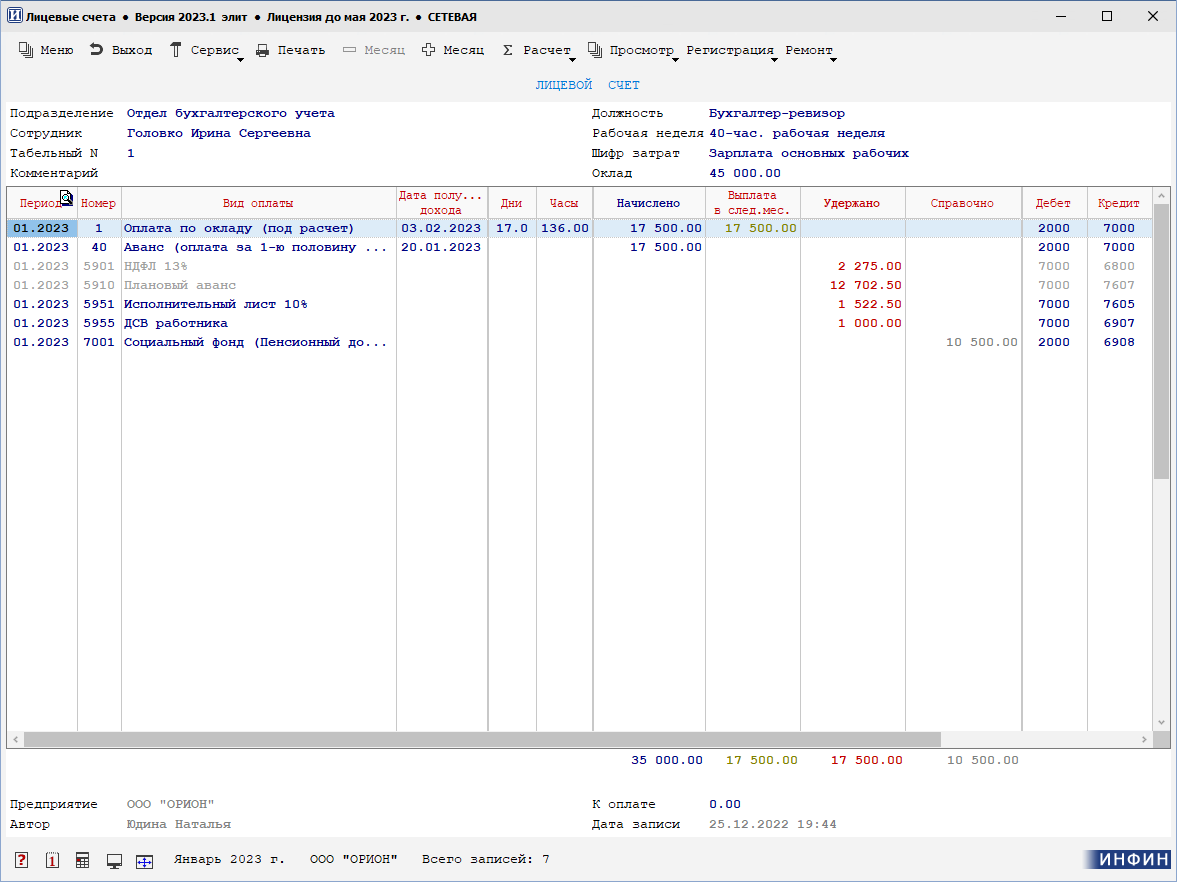 Одновременно эта же запись отражается в лицевом счете за февраль. Вся строка выделена пурпурным цветом.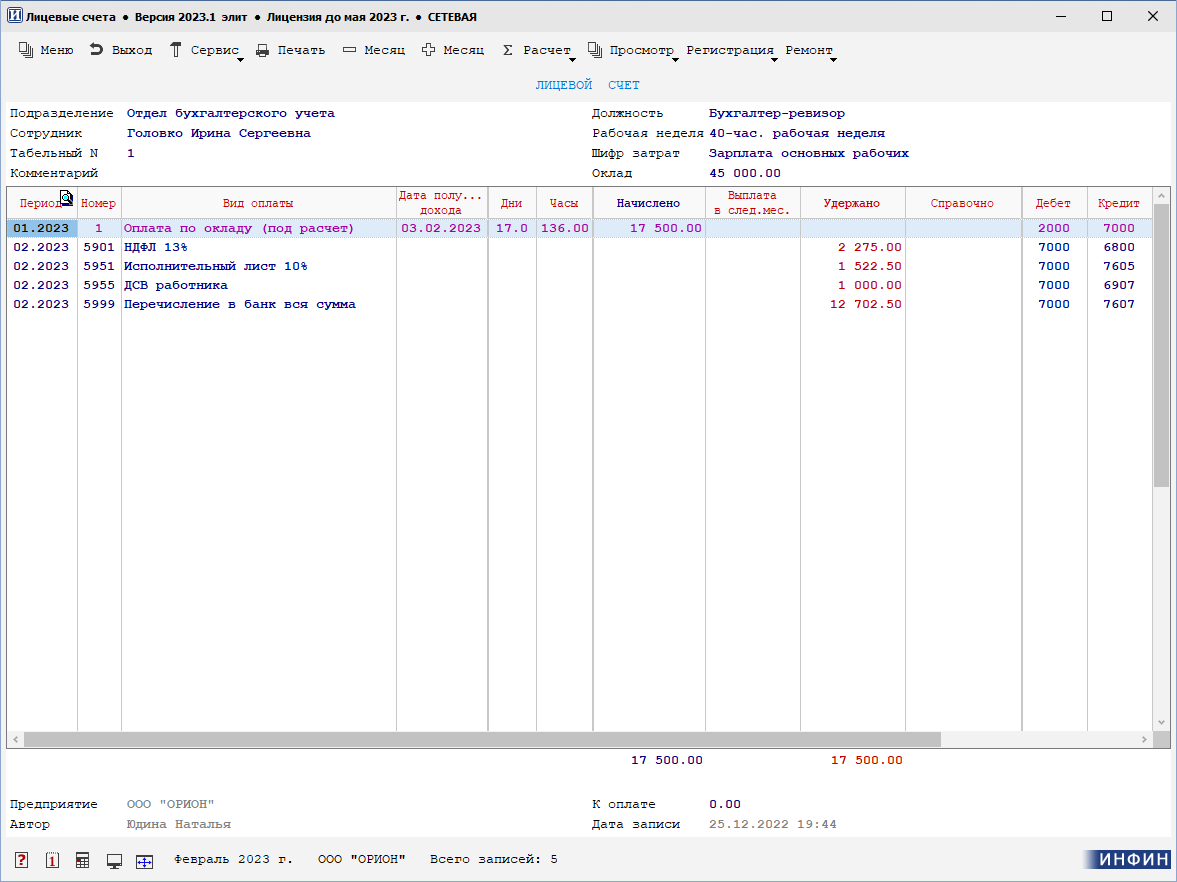 Внимание! НДФЛ с начислений, Дата получения дохода которых больше месяца начисления, рассчитан не будет. Это произойдет в месяце получения дохода.СВ (страховые взносы) будут считаться, как и раньше, в месяце начисления дохода. Общий порядок действий при расчете заработной платы выглядит следующим образом:Расчет аванса, 20-е число.Аванс (ВО 40) начисляется привычным способом (через начисления – индивидуальным, коллективным, табличным расчетом, либо через лицевые счета). Проставляется дата получения дохода, в данном примере 20/01/2023.Рассчитывается НДФЛ с аванса (ВО 5901), перечисление аванса в банк (ВО 5910) (в меню «Начисление зарплаты» или «Лицевые счета»).Регистрируется НДФЛ с аванса (ВО 5901) и перечисление аванса в банк (ВО 5910) (в меню «Платежные документы» или «Лицевые счета»). При регистрации НДФЛ нужно правильно указать Дату дохода. В данном примере 20/01/2023. Дата удержания налога с 2023 года = Дате дохода. От даты удержания налога зависит Срок перечисления НДФЛ, который будет учитываться в разделе 1 формы 6-НДФЛ.  Срок перечисления НДФЛ в бюджет при регистрации будет рассчитан автоматически в соответствии с таблицей:Расчет зарплаты, 5-е число. В феврале 2023 г. 5-е число – воскресенье, поэтому выплата будет производиться 3-гоНачисляется ВО 1 (зарплата под расчет за 2-ю половину месяца). Месяц начисления – январь. Если аванс был выплачен без учета отработанного времени, то дни и часы указываются полностью, а сумма уменьшается на начисленный аванс. Если аванс был выплачен за фактически отработанное время, то дни, часы и сумма указываются оставшиеся.  ВО 1 начисляется привычным способом (через начисления – индивидуальным, коллективным, табличным расчетом, либо через лицевые счета). Проставляется дата получения дохода, в данном примере 03/02/2023. Запись автоматически дублируется в февраль для расчета НДФЛ. Рассчитываются страховые взносы за январь (в меню «Начисление зарплаты» или «Лицевые счета»).В настройке программы делается изменение месяца на февраль. Рассчитывается НДФЛ с зарплаты за январь (ВО 5901), перечисление в банк (в меню «Начисление зарплаты» или «Лицевые счета»).НДФЛ можно рассчитать также из Лицевого счета, не закрывая месяц на февраль, а перейдя в следующий по кнопке +Месяц и нажав кнопку Расчет. Следует иметь в виду, что при таком способе расчета вычеты по НДФЛ (при стандартной настройке формул) предоставляться не будут.Регистрируется НДФЛ с зарплаты (ВО 5901) и перечисление в банк (в меню Платежные документы или Лицевые счета). При регистрации НДФЛ нужно правильно указать Дату дохода. В данном примере 03/02/2023.Платежные документыИзменения по отражению начислений вносятся в следующих разделах платежных документов:1 «Расчетно-платежная ведомость»;2 «Ведомость по виду оплат»;3 «Ведомость под расчет»;6 «Расчетные листки».Доход для выплаты (перечисления) сотруднику формируется после удержания НДФЛ. По новым правилам это будет месяц, в котором этот доход получен, а не в котором начислен. Итоговые документы Для проверки итогов по произведенным начислениям и удержаниям в разделах1 «Итоги по подразделению»;2 «Итоги по видам оплат»;3 «Итоги по видам затрат»;4 «Итоги по категориям»;5 «Итоги по должностям»;8 «Итоги по шифрам начислений»;16 «Список по видам оплат»;18 «Итоги по справочнику» (если указан в настройке системы в аналитике счета затрат)добавлен новый параметр Вид начисления с возможными значениями: 1 – Не учитывать дату выплаты2 – Учитывать дату выплаты3 – Начислено в прошлом периоде0 – Все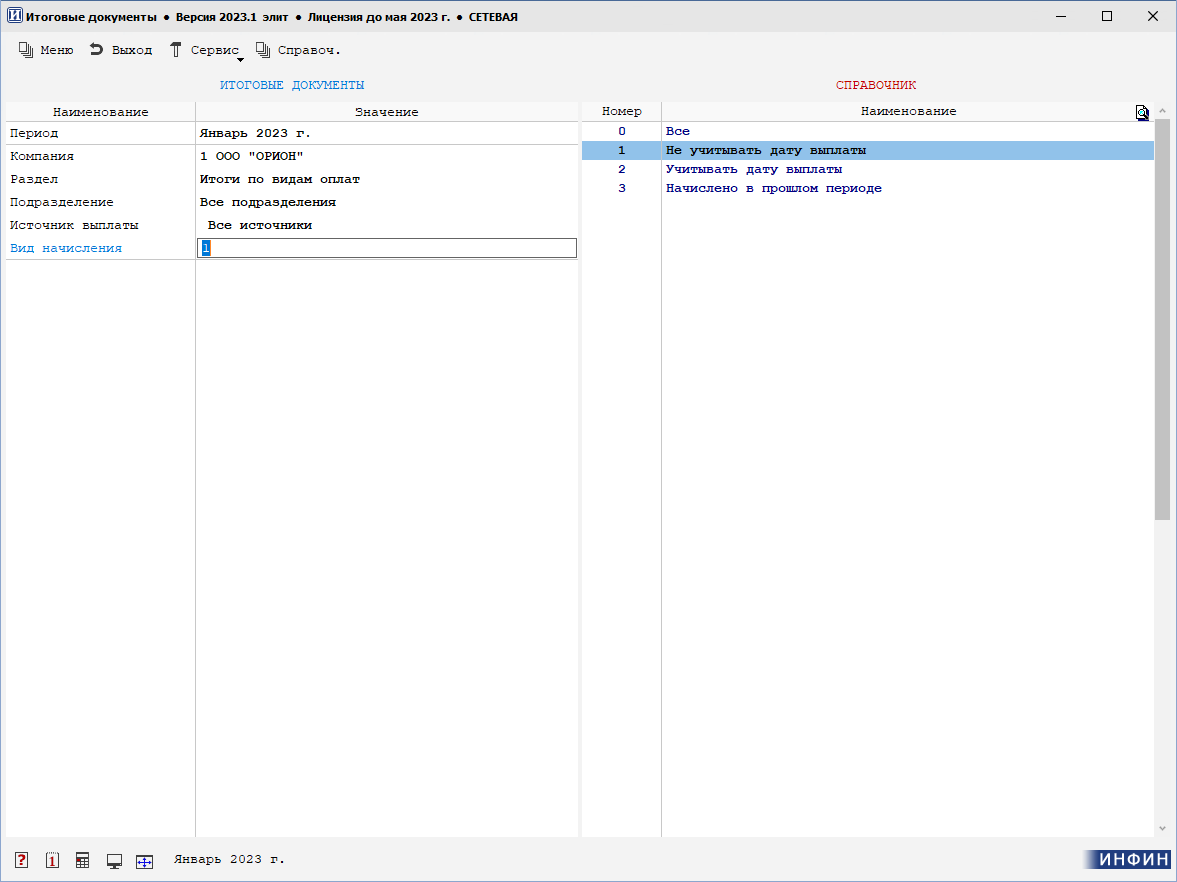 При первом входе в просмотр курсор будет стоять на варианте 1.Вариант 1 – Не учитывать дату выплаты. В просмотр попадут все ВО, которые были первоначально внесены в месяце начисления. При этом дата получения дохода значения не имеет.Вариант 2 – Учитывать дату выплаты. В просмотр попадут все ВО, дата получения дохода которых относится к месяцу выплаты.Вариант 3 – Начислено в прошлом периоде. В просмотр попадут все ВО, которые получились в результате дублирования записи из месяца начисления в месяц получения дохода.Функции, применяемые в программе для получения данных по начислениям.Изменения коснулись следующих функций: НАЧ(), ГНАЧ(), ФД(), ФЧ(), ПРОЦ(), СдРасц(), Колич(), Сред(), ИспОтп(), ВыборНач(), РСДОХОД_ПН(), РНАЧ(), Цикл Начисления().Добавлен новый параметр ВидНач для учета/неучета Даты выплаты. Значение 1 -  не учитывать, 2 – учитывать. Если значение не указано, то по умолчанию применяется 1.Пример формулы для настройки ВО 5999 «Перечисление в банк вся сумма»:НАЧ(ВО=1..4999;ВО.ВходитВИтог=1;ВидНач=2)-УД(ВО=5000..9999;ВО.ВходитВИтог=1).Будут учтены все начисления, у которых дата получения дохода относится к месяцу, в котором денежные средства перечисляются сотруднику. Аналогично нужно внести новый параметр в формулы расчета тех ВО, которые влияют на получение дохода сотрудником в указанном периоде (исполнительные листы, перечисление в банк и др.). Новый параметр применяется также в формулах для расчета вычетов и скидок по НДФЛ. При конвертации на версию 2023.1 справочники вычетов и скидок будут обновлены по запросу. В функциях для сбора оборотов (ГОДТ, МОДТ, ОДТ и пр.) по служебным счетам зарплаты (П001, П008) для сбора данных с учетом даты выплаты необходимо добавить параметр Статус=1,2.Пример. Внешняя отчетность, 25 Квартальная отчетность в ФНС, форма 65 «6-НДФЛ (доп.форма) - с 4кв.2021 г.». В формулах с использованием Цикл Отчет() следует использовать следующую конструкцию:Поле…=[ГОТКт(сч=П001;а1.признак=#ПризнакПодр и а4.ДохПн.ВходитВНал1=1 и а3.РезСтатус<>2;а3=все;Статус=1,2)] Что делать, если зарплата за 12/2022 уже начислена, но выплачена будет в 01/2023, и расчет произведен до установки версии 2023.1.Установить версию 2023. При конвертации отвечать утвердительно на изменение вычетов и скидок, а также просмотра лицевых счетов.Если было произведено изменение месяца на январь, то необходимо сделать отмену изменения и откатить программу в декабрь 2022. Рекомендуется при этом создать страховую копию базы.Если изменение месяца произведено не было, то зайти в Настройку программы, заполнение данных, заполнение справочников. Период 01/2023. Справочник 226 «Шкалы для НДФЛ». Это необходимо, если нужно рассчитать НДФЛ за будущий месяц через лицевой счет сотрудника. Изменить (откорректировать) Дату получения дохода по каждому ВО, который начислен в декабре, но будет выплачиваться в январе. Дата получения дохода должна быть больше 31/12/2022. Внимание! Это необходимо сделать, даже если Дата получения дохода была заполнена правильно до установки новой версии. Сделать это можно индивидуально через Лицевые счета или коллективно через Начисление зарплаты, Табличный расчет. В режиме Табличный расчет следует выбрать сотрудников, у которых был начислен ВО, дату получения дохода которого надо изменить. Далее указать ВО и верную Дату получения дохода.  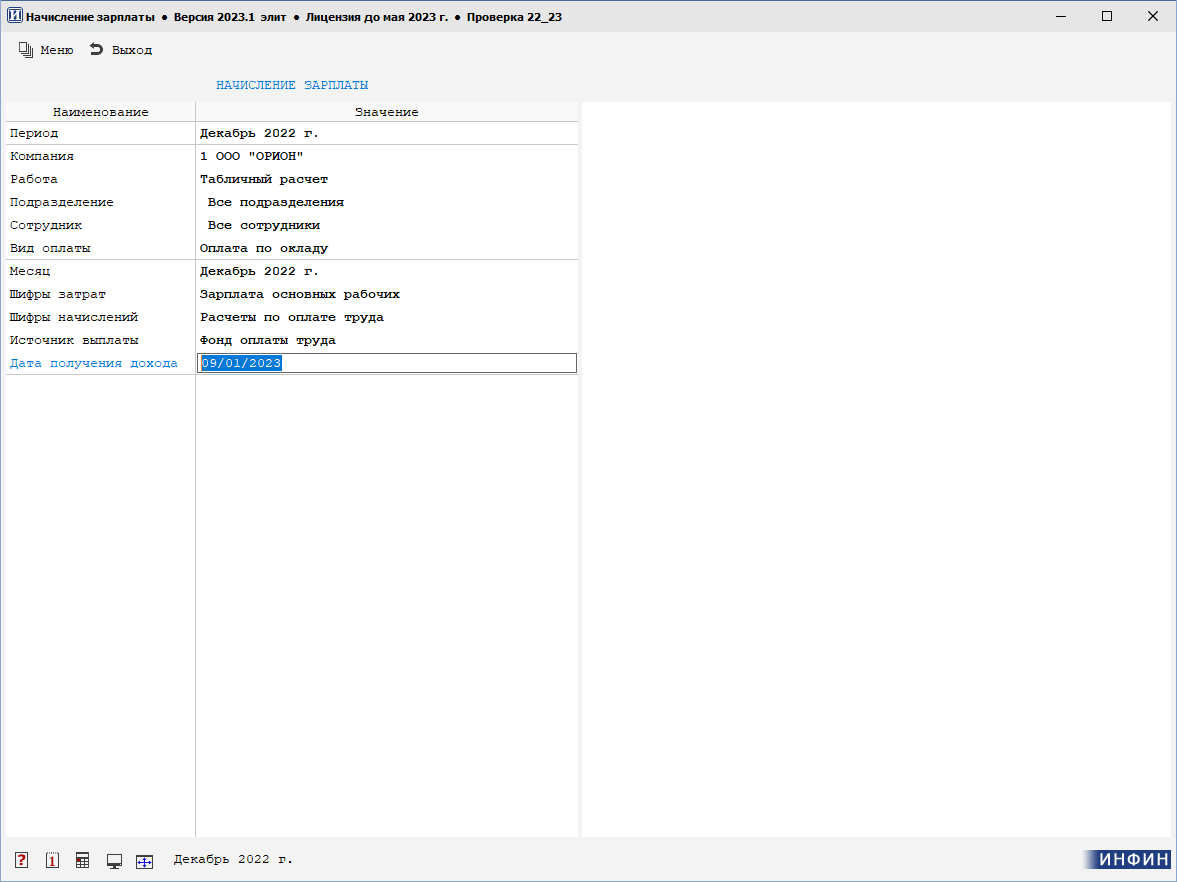 Далее в открывшейся таблице по сотрудникам в колонке «Дата получения дохода» проверить дату. 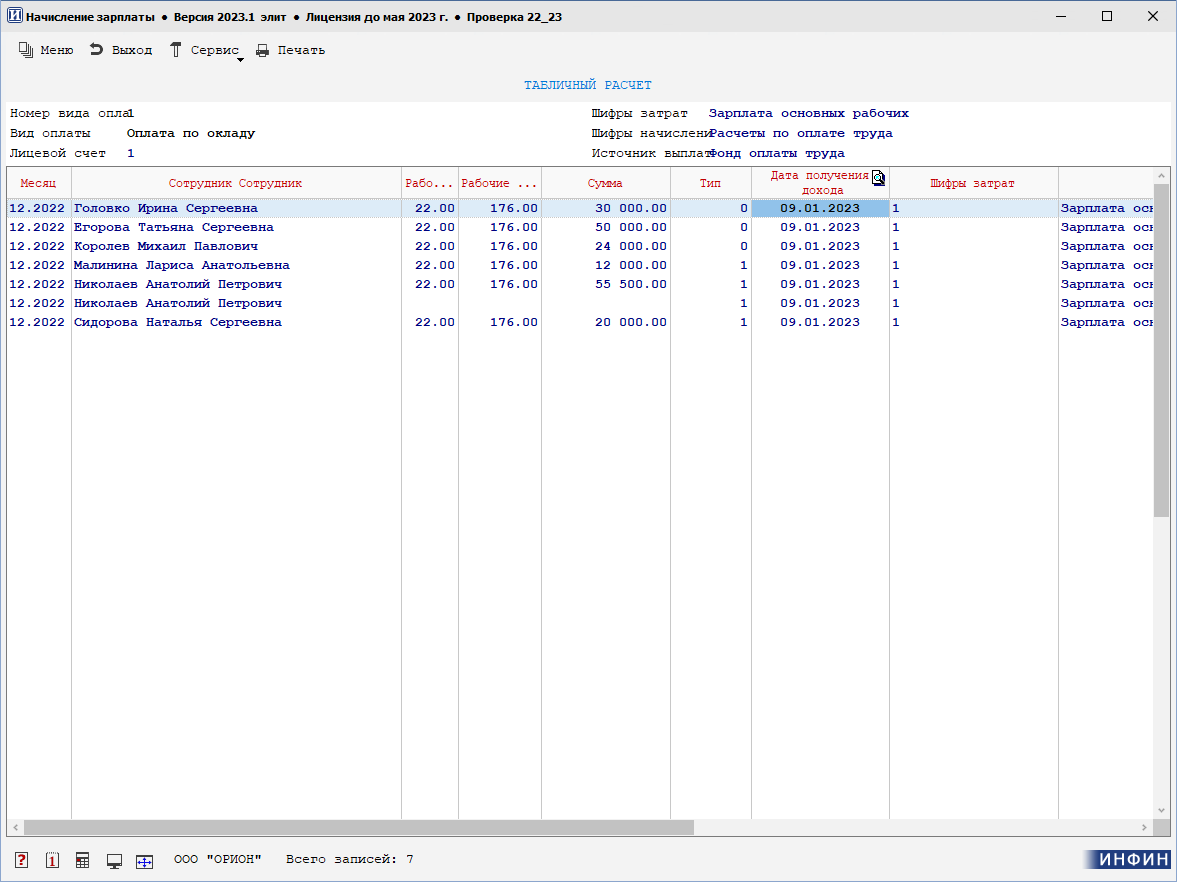 Здесь же ее можно откорректировать как индивидуально (нажатием Enter), так и коллективно (Сервис – Корректировка всем). Если Дата получения дохода была заполнена верно, то корректировать ее необязательно.При выходе из режима записать изменения.Если НДФЛ с декабрьской зарплаты, выплата которой произойдет в яваре, был рассчитан и зарегистрирован, то необходимо отменить регистрацию и рассчитать заново НДФЛ в декабре 2022 года привычным способом (через Начисления или Лицевые счета). Если НДФЛ был рассчитан, но не зарегистрирован, то его также необходимо пересчитать. НДФЛ с такого дохода в декабре по новым правилам рассчитан не будет.Рассчитать СВ в декабре 2022 года, если расчет не был произведен ранее. Изменить месяц на январь. Рассчитать НДФЛ. Зарегистрировать налог.НДФЛ можно рассчитать также из Лицевого счета, не закрывая месяц на январь, а перейдя в следующий по кнопке +Месяц и нажав кнопку Расчет. Следует иметь в виду, что при таком способе расчета вычеты по НДФЛ (при стандартной настройке формул) предоставляться не будут.НАСТРОЙКА ВИДОВ ОПЛАТ И УДЕРЖАНИЙНАСТРОЙКА ВИДОВ ОПЛАТ И УДЕРЖАНИЙНАСТРОЙКА ВИДОВ ОПЛАТ И УДЕРЖАНИЙЕсли аванс выплачивается в фиксированной сумме  Если аванс выплачивается в фиксированной сумме  Если аванс выплачивается за фактически отработанное время  1  Оплата по окладу (под расчет)1  Оплата по окладу (под расчет)1  Оплата по окладу (под расчет)Тип вида оплат . . . .. . . . . . . . . . . ОкладОкладАвтоматический . . .  . . . . . . . . . . НетНетДни . . . . . . . . . . . . . . . . . . . . . . . . ПДСрок(МЦ=МесНач)ПДСрок(МЦ=МесНач) -ФД(ВО=40;МЦ=МесНач)Часы . . . . . . . . . . . . . . . . . . . . . . . ПЧСрок(МЦ=МесНач)ПЧСрок(МЦ=МесНач) -ФЧ(ВО=40;МЦ=МесНач)Процент . . . . . . . . . . . . . . . . . . . . Входит в итог . . . . . . . . . . . . . . . Учитывается при расчете зарплатыУчитывается при расчете зарплатыВиды НДФЛ . . . . . . . . . . . . . . . . . 2000 Вознаграждение за выполнение трудовых или иных обязанностей2000 Вознаграждение за выполнение трудовых или иных обязанностейВиды ЕСН . . . . . . . . . . . . . . . . . . . 2000 Вознаграждение за выполнение трудовых или иных обязанностей2000 Вознаграждение за выполнение трудовых или иных обязанностейШифр затрат . . . . . . . . . . . . . . . . 1  Зарплата основных рабочих1  Зарплата основных рабочихШифр начислений . . . . . . . . . . . .1 Расчеты по оплате труда1 Расчеты по оплате трудаИсточник финансирования . . . .1 Фонд оплаты труда1 Фонд оплаты трудаФормула расчета . . . . . . . . . . . . . . . . . СЛЦ(МЦ=МесНач)*ФД()/ПД(МЦ=МесНач)-НАЧ(ВО=40;МЦ=МесНач)СЛЦ(МЦ=МесНач)*ФД()/ПД(МЦ=МесНач)Добавление в данные  . . . . . . . . Не добавлять автоматическиНе добавлять автоматически40  Аванс (оплата за 1-ю половину месяца)40  Аванс (оплата за 1-ю половину месяца)40  Аванс (оплата за 1-ю половину месяца)Тип вида оплат . . . .. . . . . . . . . . . СтандартныйСтандартныйАвтоматический . . .  . . . . . . . . . . НетНетДни . . . . . . . . . . . . . . . . . . . . . . . . ПД(МЦ=МесНач)Часы . . . . . . . . . . . . . . . . . . . . . . . ПЧ(МЦ=МесНач)Процент . . . . . . . . . . . . . . . . . . . . Входит в итог . . . . . . . . . . . . . . . Учитывается при расчете зарплатыУчитывается при расчете зарплатыВиды НДФЛ . . . . . . . . . . . . . . . . . 2000 Вознаграждение за выполнение трудовых или иных обязанностей2000 Вознаграждение за выполнение трудовых или иных обязанностейВиды ЕСН . . . . . . . . . . . . . . . . . . . 2000 Вознаграждение за выполнение трудовых или иных обязанностей2000 Вознаграждение за выполнение трудовых или иных обязанностейШифр затрат . . . . . . . . . . . . . . . . 1  Зарплата основных рабочих1  Зарплата основных рабочихШифр начислений . . . . . . . . . . . .1 Расчеты по оплате труда1 Расчеты по оплате трудаИсточник финансирования . . . .1 Фонд оплаты труда1 Фонд оплаты трудаФормула расчета . . . . . . . . . . . . . . . . . СЛЦ(ВО=5910)СЛЦ(ВО=1;МЦ=МесНач)*ФД()/ПД(МЦ=МесНач)Добавление в данные  . . . . . . . . Не добавлять автоматическиНе добавлять автоматически5910  Плановый аванс5910  Плановый аванс5910  Плановый авансТип вида оплат . . . .. . . . . . . . . . . Перечисление в банкПеречисление в банкАвтоматический . . .  . . . . . . . . . . ДаДаВходит в итог . . . . . . . . . . . . . . . Учитывается при расчете зарплатыУчитывается при расчете зарплатыВиды НДФЛ . . . . . . . . . . . . . . . . . -99 Не является доходом-99 Не является доходомВиды ЕСН . . . . . . . . . . . . . . . . . . . -99 Не является доходом-99 Не является доходомШифр затрат . . . . . . . . . . . . . . . . 20  Перечисление в банк20  Перечисление в банкШифр начислений . . . . . . . . . . . .1 Расчеты по оплате труда1 Расчеты по оплате трудаИсточник финансирования . . . .-1 Не является доходом-1 Не является доходомФормула расчета . . . . . . . . . . . . . . . . . Если(НАЧ(ВО=40;ВО.ВходитВИтог=1)>0 и Уд(ВО=5910)=0;НАЧ(ВО=1..4999;ВО.ВходитВИтог=1;ВидНач=2)-УД(ВО=5000..9999;ВО.ВходитВИтог=1);0)Если(НАЧ(ВО=40;ВО.ВходитВИтог=1)>0 и Уд(ВО=5910)=0;НАЧ(ВО=1..4999;ВО.ВходитВИтог=1;ВидНач=2)-УД(ВО=5000..9999;ВО.ВходитВИтог=1);0)Добавление в данные  . . . . . . . . Не добавлять автоматическиНе добавлять автоматическиНАСТРОЙКА ВИДОВ ОПЛАТ И УДЕРЖАНИЙНАСТРОЙКА ВИДОВ ОПЛАТ И УДЕРЖАНИЙ1  Оплата по окладу 1  Оплата по окладу Тип вида оплат . . . .. . . . . . . . . . . ОкладАвтоматический . . .  . . . . . . . . . . НетДни . . . . . . . . . . . . . . . . . . . . . . . . ПДСрок(МЦ=МесНач)Часы . . . . . . . . . . . . . . . . . . . . . . . ПЧСрок(МЦ=МесНач)Процент . . . . . . . . . . . . . . . . . . . . Входит в итог . . . . . . . . . . . . . . . Учитывается при расчете зарплатыВиды НДФЛ . . . . . . . . . . . . . . . . . 2000 Вознаграждение за выполнение трудовых или иных обязанностейВиды ЕСН . . . . . . . . . . . . . . . . . . . 2000 Вознаграждение за выполнение трудовых или иных обязанностейШифр затрат . . . . . . . . . . . . . . . . 1  Зарплата основных рабочихШифр начислений . . . . . . . . . . . .1 Расчеты по оплате трудаИсточник финансирования . . . .1 Фонд оплаты трудаФормула расчета . . . . . . . . . . . . . . . . . СЛЦ(МЦ=МесНач)*ФД()/ПД(МЦ=МесНач)Добавление в данные  . . . . . . . . Не добавлять автоматически40  Аванс 40  Аванс Тип вида оплат . . . .. . . . . . . . . . . СтандартныйАвтоматический . . .  . . . . . . . . . . НетДни . . . . . . . . . . . . . . . . . . . . . . . . Часы . . . . . . . . . . . . . . . . . . . . . . . Процент . . . . . . . . . . . . . . . . . . . . Входит в итог . . . . . . . . . . . . . . . Учитывается при расчете зарплатыВиды НДФЛ . . . . . . . . . . . . . . . . . 2000 Вознаграждение за выполнение трудовых или иных обязанностейВиды ЕСН . . . . . . . . . . . . . . . . . . . -99 Не является доходомШифр затрат . . . . . . . . . . . . . . . . -1  справочный (без проводок)Шифр начислений . . . . . . . . . . . .-1  справочный (без проводок)Источник финансирования . . . .-1 Не является доходомФормула расчета . . . . . . . . . . . . . . . . . СЛЦ(ВО=5910)Добавление в данные  . . . . . . . . Не добавлять автоматически41  Аванс прошлого месяца 41  Аванс прошлого месяца Тип вида оплат . . . .. . . . . . . . . . . СтандартныйАвтоматический . . .  . . . . . . . . . . Нет Дни . . . . . . . . . . . . . . . . . . . . . . . . Часы . . . . . . . . . . . . . . . . . . . . . . . Процент . . . . . . . . . . . . . . . . . . . . Входит в итог . . . . . . . . . . . . . . . Учитывается при расчете зарплатыВиды НДФЛ . . . . . . . . . . . . . . . . . 2000 Вознаграждение за выполнение трудовых или иных обязанностейВиды ЕСН . . . . . . . . . . . . . . . . . . . -99 Не является доходомШифр затрат . . . . . . . . . . . . . . . . -1  справочный (без проводок)Шифр начислений . . . . . . . . . . . .-1  справочный (без проводок)Источник финансирования . . . .-1 Не является доходомФормула расчета . . . . . . . . . . . . . . . . . Нач(во=40;мц=мес-1)*-1Добавление в данные  . . . . . . . . Не добавлять автоматически5910  Плановый аванс5910  Плановый авансТип вида оплат . . . .. . . . . . . . . . . Перечисление в банкАвтоматический . . .  . . . . . . . . . . ДаВходит в итог . . . . . . . . . . . . . . . Учитывается при расчете зарплатыВиды НДФЛ . . . . . . . . . . . . . . . . . -99 Не является доходомВиды ЕСН . . . . . . . . . . . . . . . . . . . -99 Не является доходомШифр затрат . . . . . . . . . . . . . . . . 20  Перечисление в банкШифр начислений . . . . . . . . . . . .1 Расчеты по оплате трудаИсточник финансирования . . . .-1 Не является доходомФормула расчета . . . . . . . . . . . . . . . . . Если(НАЧ(ВО=40;ВО.ВходитВИтог=1)>0 и Уд(ВО=5910)=0;НАЧ(ВО=1..4999;ВО.ВходитВИтог=1;ВидНач=2)-УД(ВО=5000..9999;ВО.ВходитВИтог=1);0)Добавление в данные  . . . . . . . . Не добавлять автоматическиДата удержания налогаКрайний срок уплаты с учетом переносаС 1 по 22 января30 январяС 23 января по 22 февраля28 февраляС 23 февраля по 22 марта28 мартаС 23 марта по 22 апреля28 апреляС 23 апреля по 22 мая29 маяС 23 мая по 22 июня28 июняС 23 июня по 22 июля28 июляС 23 июля по 22 августа28 августаС 23 августа по 22 сентября28 сентябряС 23 сентября по 22 октября30 октябряС 23 октября по 22 ноября28 ноябряС 23 ноября по 22 декабря28 декабряС 23 декабря по 31 декабря29 декабря, последний рабочий день года